CURRICULUM VITÆ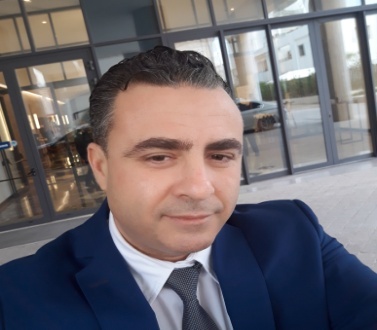 1998-2001 Diplôme de premier cycle en Mathématiques, Physique, Chimie et Informatique à la Faculté des sciences de Bizerte.2001-2003  Maitrise en Informatique à la Faculté des sciences de Tunis.2003-2005 Diplôme de troisième cycle (Inspecteur Centrale des Douane) à l’Ecole Nationale des Douanes, Tunis.Décembre 2007 Certificat dans le système de contrôle et inspection des conteneurs et des véhicules, Pékin-Chine.20-23 octobre 2008 certificat d’utilisation du portail central du centre d’échanges pour la prévention des risques biotechnologiques (BCH), Tunis.20-21 Avril 2009 Certificat de l’organisation mondiale des douanes dans la gestion des modèles d’information transfrontalier  appliqués au guichet unique du commerce international, Maroc-Marakech.07 Avril  2015 Certificat dans la lutte contre le trafic illicite de cigarettes, Tunis.21-23 septembre 2016 certificat dans la sensibilisation à la diffusion du E-commerce en Tunisie, Hammamet-Nabeul.07 octobre 2016 Certificat dans le contrôle à posteriori douanier, Tunis.01-04 décembre 2016 Certificat de formation des formateurs dans le domaine de la planification stratégique pour la douane Tunisienne, Tunis. 09-11 janvier 2017 Certificat en secourisme, Tunis.Septembre 2017 Certificat en pédagogie et en ingénierie de la formation des formateurs du CENAFFIF : Centre National de Formation de Formateurs et d’Ingénierie de Formation, Rades-Tunis.Mars 2018 Hébergement et installation serveur Centos 7Mars 2018 Installation, administration et gestion de la plateforme MOODLE28-29-30 Septembre 2021 Attestation de formation en communication en situation de crise liée à un incident biologique.8-10 décembre 2021 Certificat sur la Convention des Régimes de Transferts des armes chimiques.01/07/2001-31/08/2001 Tunisie Télécom Nabeul.01/07/2002- 31/08/2002 Société Tunisienne de Banque, Agence Dar chaabane, NabeulAvril 2009 Atelier sur le guichet unique des échanges de données administratif et foires des nouvelles technologies informatiques dédier à la douane, Maroc Marakech.Aout 2009 séminaire sur le payement électronique via internet et via GSM, Tunis.Janvier 2010 séminaire sur le guichet unique dédier  au commerce international, Tunis.Mars 2012 séminaire sur la contrebande, TunisOctobre 2013 Atelier sur la modernisation de la douane, Tunis. 2005-2011 Administrateur exploitation du système informatique de la douane tunisienne « SINDA ».2011-28/02/2017 Inspecteur chargé de l’inspection et du contrôle au bureau régional des douanes de Nabeul.29/02/2017-2019  Administrateur plateforme e-Learning et enseignant à l’école Nationale des Douanes Tunisienne.2019- 14/10/2021 Chef de service de la formation douanière régionale à l’école nationale des douanes. 2017…. Formateur en formalités douanière et techniques de classement tarifaire et nomenclature douanière à l’école nationale des douanes et vacataire à des institues de formation professionnels privées.2021… Sous Directeur de la direction d’instruction à l’école nationale des douanes.L’arabe Langue maternelle : Lu, Ecrit, Parlé.Le Français : Lu, Ecrit, Parlé.L’Anglais : Lu, Ecrit, Parlé.Architecture de l’Ordinateur.Outils de développements c, c++, développer 2000…Système de gestion de base de données ORACLE.Microsoft World- Excel, Power Point…Système de l’Information National Douanier automatisé SINDA. - Course à pied: 3fois 5km/ semaine.- Cinemas.